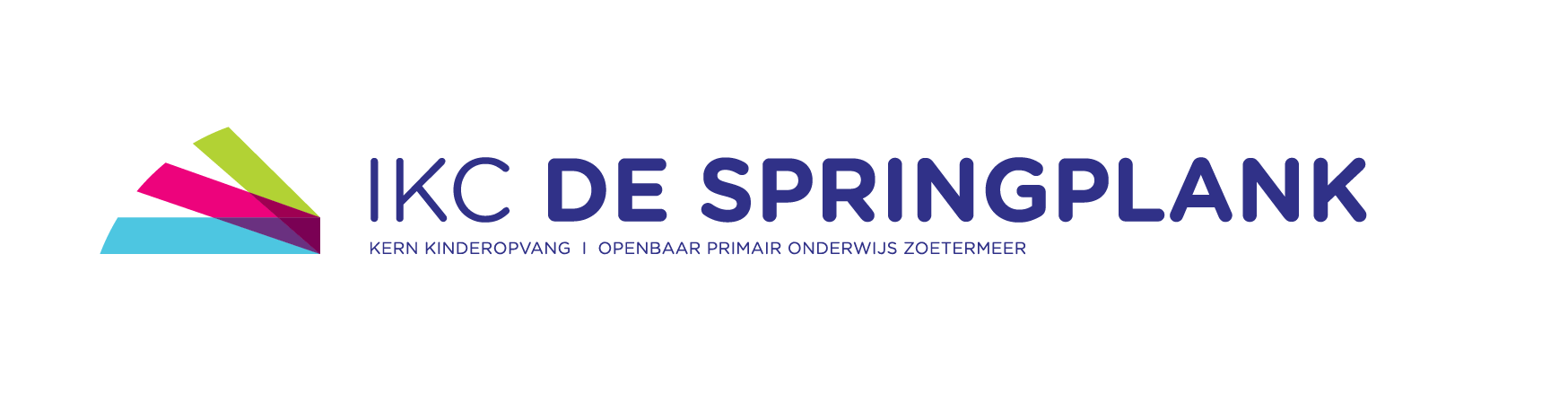 Kwaliteitskaart toezicht op het schoolpleinDoelstellingen:Ontspanning.Veilig en actief spel.Interactie.Sociale vaardigheden trainen; samenwerken, conflict oplossen.De algemene situatie:De kinderen spelen twee keer per dag buiten (groep 1/2 soms drie keer)De kinderen mogen spelen binnen de hekken op het schoolplein. Tijdens de middagpauze spelen de kinderen buiten onder toezicht van ambulant personeel (3/4 personen)Op alle andere momenten spelen de kinderen buiten onder toezicht van de eigen leerkracht, zoals tijdens de ochtendpauze.Op alle momenten van toezicht draagt de toezichthouder een geel schoolhesje.Elke toezichthouder surveilleert actief en is zich bewust van de belangrijke rol die hij/zij heeft wat betreft het handhaven van orde en veiligheid.Tijdens pleindienst ben je als leerkracht ook verantwoordelijk voor de ontwikkeling van kinderen. Wij stimuleren daarom actief en sportief spel. Onder actief surveilleren verstaan wij:De toezichthouder staat/loopt en kijkt rond.De toezichthouder heeft constant een globaal idee van wat de kinderen doen en waar de kinderen zich bevinden. De aandacht kan dus niet langere tijd volledig op één of twee kinderen gericht zijn.De toezichthouder houdt de randen van het plein extra in de gaten.De toezichthouder benadert kinderen preventief als er een vermoeden is dat hulp of bijsturing van een volwassene nodig is. Zo grijpt de toezichthouder zoveel mogelijk in voordat een ongewenste situatie kan ontstaan. Als de toezichthouder eenmaal goed zicht heeft op die specifieke situatie kan hij/zij ook besluiten dat het niet nodig is om in te grijpen en de kinderen het zelf te laten oplossen. Van een afstand wordt dan in de gaten gehouden of dit lukt.De toezichthouder let op individuele kinderen. Voelen alle kinderen zich prettig? Is er een kind dat zich afzondert? Is er een kind dat niet tot spelen komt? De toezichthouder biedt hulp/steun waar nodig.Collega’s spreken elkaar aan op het naleven van bovenstaande afspraken.Overige afspraken:De leerkracht loopt altijd voor zijn/haar groep uit naar buiten. Als meerdere klassen tegelijk buiten zijn in de ochtendpauze, verdelen de leerkrachten (met hesje) zich over de verschillende zones van het plein volgens onderstaand schema, en houden gezamenlijk actief toezicht op alle kinderen. In overleg kan één van de leerkrachten dan kort naar binnen als dat nodig is.Een personeelslid staat bij de voordeur voor het overzicht over het middenplein en het bewaken van de voordeur. Daarnaast geeft deze persoon toestemming voor toiletgebruik. Een personeelslid staat bij de glijbaan en houdt toezicht over de kleuteringang. Een personeelslid staat bij het trefbalveld.Een personeelslid heeft een vrijere rol en loopt rond. Deze persoon kan, wanneer iemand naar binnen moet, een van de plekken 1,2,3 overnemen.Het opruimen van buitenspeelmateriaal gebeurt onder leiding van 1 toezichthouder. De overige toezichthouders letten op het gedrag van de kinderen tijdens het maken van de rijen.Alle leerkrachten halen zelf hun groep buiten op na de middagpauze.Incidenten tijdens de middagpauze worden zoveel mogelijk ter plekke opgelost. Een ruzie, verwonding o.i.d. wordt altijd gemeld bij de groepsleerkracht. De toezichthouder en groepsleerkracht beslissen gezamenlijk (eventueel in overleg met EHBO’er of directie) of ouders gebeld moeten worden.Incidenten:Bij evt. Incidenten vraagt de pleinwacht extra hulp bij de overige collega’s indien nodig. De BHV-er wordt altijd ingeschakeld bij ongevallen en bij twijfel over letsel.Van incidenten met letsel wordt een incidentverslag gemaakt in Parnassys.Ouders worden altijd op de hoogte gesteld van incidenten met letsel.Gedrag van het personeelslid:Prioriteit is de begeleiding en veiligheid van kinderen. Je bent dus alert op wat er gebeurt.Fietsers spreken wij aan, die moeten lopen. Mensen die naar binnen willen spreken wij aan en begeleiden wij naar binnen.Wanneer er een personeelslid naar binnen moet, laat hij/zij dit weten aan de andere toezichthouders. Toezicht voor schooltijd: Van 08.15 tot 08.20 uur lopen er twee ambulante collega’s op het plein. Naast het algemeen actief surveilleren zijn de specifieke aandachtspunten:Lopen naast je fiets, dit geldt voor kinderen èn ouders.Vanaf 08.15 uur geen ballen meer.